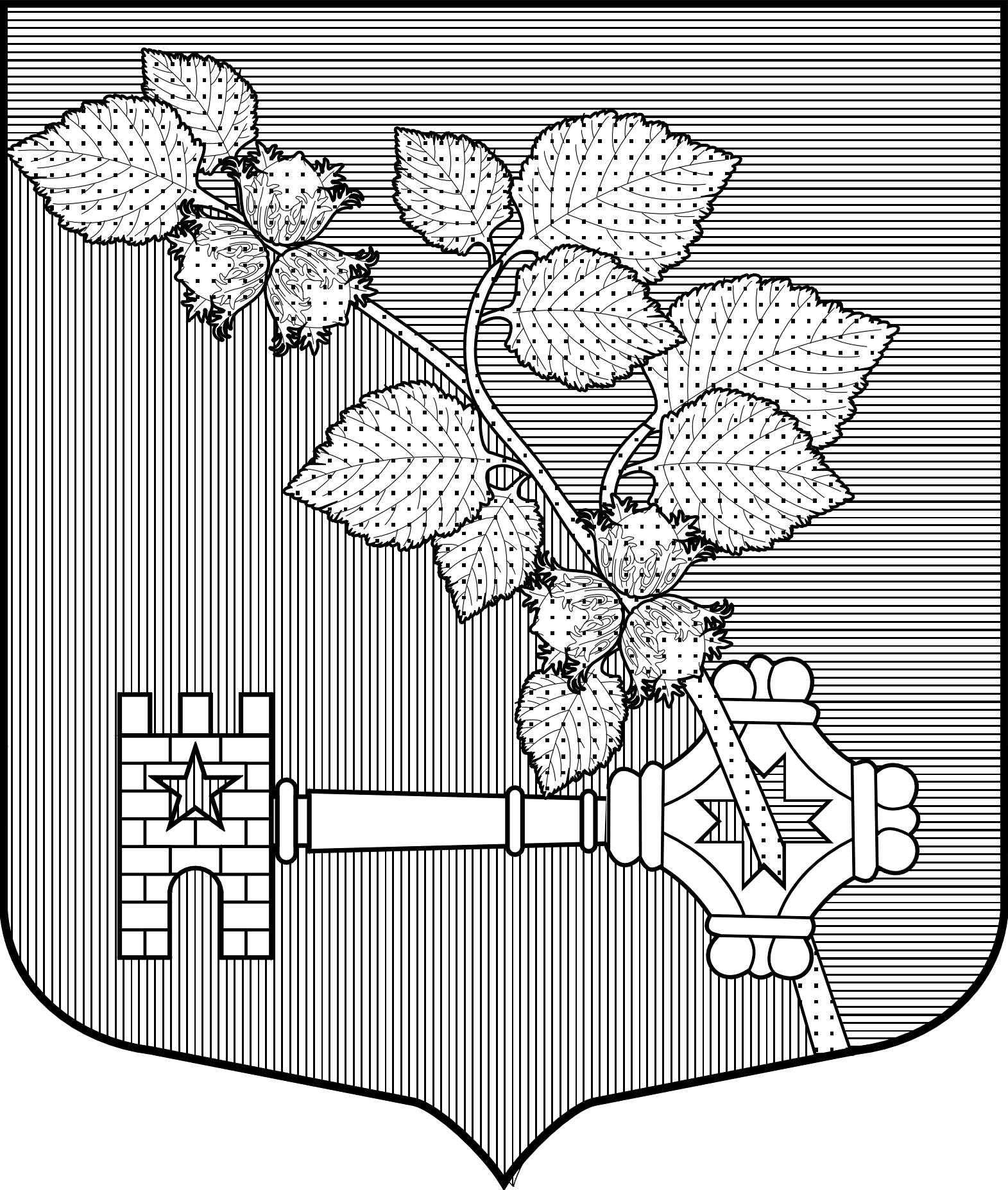 АДМИНИСТРАЦИЯВиллозского городского поселения Ломоносовского районаПОСТАНОВЛЕНИЕ № 213д. Виллози                                                                                             « 25 » мая 2020 год«О своевременном оповещении и информировании населения об угрозе возникновения или  возникновении чрезвычайных ситуаций»В соответствие с федеральными законами от 21 декабря . № 68-ФЗ «О защите населения и территорий от чрезвычайных ситуаций природного и техногенного характера», от 12 февраля . № 28-ФЗ «О гражданской обороне» и постановлением Правительства Российской Федерации № 794 от 30 декабря . «О единой государственной системе предупреждения и ликвидации чрезвычайных ситуаций», а также в целях совершенствования системы оповещения и информирования населения МО Виллозское сельское поселение, Постановляю:1. Утвердить:Положение о порядке  оповещения и информирования населения об угрозе и (или) возникновении чрезвычайных ситуаций мирного и военного времени (Приложение № 1).Список абонентов руководящего состава гражданской обороны и членов комиссии по ЧС и ПБ городского поселения (Приложение № 2).Тексты речевых сообщений по оповещению населения городского поселения при угрозе или возникновении чрезвычайных ситуаций (Приложение № 3).2. Рекомендовать возложить обязанности по доведению сигналов оповещения до населения руководителям организаций и учреждений, расположенных на территории Виллозского городского поселения 3. Использовать систему оповещения гражданской обороны в интересах мирного времени для оповещения должностных лиц и населения о чрезвычайных ситуациях природного и техногенного характера.4. Внештатному специалисту администрации по пожарной безопасности, гражданской обороне, защите и ликвидации последствий чрезвычайных ситуаций обеспечить постоянную техническую готовность системы оповещения5. Руководителям потенциально опасных объектов в соответствии с постановлением Правительства Российской Федерации от 1 марта 1993 года № 178 «О создании локальных систем оповещения в районах размещения потенциально опасных объектов» создать и поддерживать в постоянной готовности на своих объектах локальные системы оповещения населения об опасностях, возникающих при чрезвычайных ситуациях природного и техногенного характера.6. Руководителям организаций, имеющим в своей структуре потенциально опасные объекты, разработать инструкции по действиям дежурных диспетчеров, начальников потенциально опасных объектов в случае аварии и возникновении угрозы жизни людей.7. Руководителям учреждений и организаций принять правовые акты на своей территории о создании локальных систем оповещения потенциально опасных объектов.8. Руководителям организаций, находящихся на территории сельского поселения иметь на территории объектов необходимое количество радиотрансляционных точек коллективного пользования, обеспечивающих доведение сигналов оповещения и информации до всех сотрудников.9. Должностным лицам администрации Виллозского городского поселения, ответственным за ГО и ЧС:организовать проверку исправности электросирены, с последующим составлением акта;ежеквартально проводить проверку утвержденных списков телефонов руководящего состава и диспетчерских служб, при необходимости вносить в них соответствующие изменения;при проведении комплексных тренировок организовать, в соответствии с законодательством, привлечение всех узлов проводного радиовещания, находящихся на территории городского поселения для передачи текстов с информацией о порядке действий населения в чрезвычайных ситуациях.10. Признать утратившим силу  Постановление №168 от 03.05.2017 г. «Об утверждении состава эвакуационной комиссии и Положения об эвакуационной комиссии на территории Виллозского сельского поселения»11. Настоящее Постановление подлежит размещению на сайте villozi-adm.ru12. Контроль исполнения данного постановления оставляю за собой Глава администрацииВиллозского городского поселения                                       С. В. АндрееваУТВЕРЖДЕНО:Приложение №1
к Постановлению главы  администрации 
Виллозского городского поселения № 213  от « 22 » мая 2020 годаПоложение
о порядке  оповещения и информирования населения об угрозе возникновения чрезвычайных ситуаций1. Настоящее Положение определяет порядок  оповещения и информирования населения Виллозского городского поселения об угрозе возникновения чрезвычайных ситуаций.2. Оповещение населения предусматривает:доведение до населения прогноза или факта возникновения чрезвычайной ситуации (далее - ЧС) природного или техногенного характера;доведение до населения рекомендаций о порядке действий с момента получения информации о прогнозах или факте возникновения ЧС.3. Информирование населения предусматривает:передачу данных о прогнозе или факте возникновения ЧС природного или техногенного характера;информацию о развитии ЧС, масштабах ЧС, ходе и итогах ликвидации ЧС;информацию о состоянии природной среды и потенциально-опасных объектов;информацию об ожидаемых гидрометеорологических, стихийных и других природных явлениях:систематическое ознакомление населения с мероприятиями, проводимыми силами и средствами наблюдения контроля и ликвидации ЧС;доведение до населения информации о защите от вероятной ЧС.4. Система оповещения населения  Виллозского городского поселения об угрозе возникновения чрезвычайной ситуации включает:радиовещание, осуществляемое с громкоговорителей, размещенных на территории гп. Виллози;размещение информации на сайте администрации;работу электросирен в режиме 3-х минутного непрерывного звучания, означающего сигнал «Внимание всем!»;использование машин  оборудованных громкоговорящими устройствами.5. Информирование населения  Виллозского городского поселения осуществляется через средства массовой информации в том числе, через радиовещание, местную печать, сайт  администрации, а также доведение информации до населения при проведении собраний, сходов, встреч.6. Оповещение населения Виллозское городское поселение об угрозе возникновения чрезвычайной ситуации осуществляется по схеме оповещения, на основании решения главы администрации  Виллозское городское поселение.7. Право на оповещение населения Виллозское городское поселение об угрозе чрезвычайных ситуаций предоставлено главе администрации Виллозское городское поселение, либо его заместителю.8. Финансирование мероприятий по поддержанию в готовности и совершенствованию систем оповещения и информирования населения производить:на уровне городского поселения - за счет средств бюджета городского поселения;на объектовом уровне - за счет собственных финансовых средств организаций, учреждений и предприятий.УТВЕРЖДЕНО:Приложение №2
к Постановлению главы администрации 
Виллозского городского поселения № 213  от « 22 » мая 2020 годаСписок
руководящих работников, включенных в стойку циркулярного вызова (СЦВ)УТВЕРЖДЕНО:Приложение №3
к Постановлению главы администрации 
Виллозского городского поселения № 213  от « 22 » мая  2020 годаТексты
речевых сообщений по оповещению населения сельского поселения при угрозе или возникновении чрезвычайных ситуацийТекстпо оповещению населения в случае угрозы или возникновения паводка(наводнения)Предупреждение об ожидаемом наводнении обычно  содержит  информацию  о  времени  и  границах затопления, а также рекомендации жителям о целесообразном поведении или о порядке эвакуации.Внимание! Внимание!Граждане!  Прослушайте обращение администрации.Передаем информацию об угрозе возникновения паводка (наводнения).Услышав предупреждение об угрозе наводнения (затопления), сообщите об  этом  вашим  близким, соседям. Примерное время начала наводнения __________Наводнением могут быть охвачены следующие территории: _________________________________________________________________________________________________________________________________________________________________________________________________________________________________Слушайте сообщения местного радио или специально уполномоченных лиц  с громкоговорящей  аппаратурой. Выполняйте рекомендации. (если речь идет не о внезапном подтоплении). Необходимо подготовиться  к  эвакуации  в  места  временного размещения, определенные органами местного самоуправления: __________________________________________________________________________________________________________________________________________________ В местах временного размещения будет организовано питание, медицинское обслуживание.Перед эвакуацией для сохранности  своего  дома  необходимо  следует отключить  воду, газ, электричество, потушить печи, перенести на верхние этажи (чердаки) зданий ценные вещи и предметы, убрать в безопасные места сельскохозяйственный инвентарь, закрыть (при необходимости обить) окна и двери первых этажей подручным материалом.При получении сигнала о начале эвакуации необходимо быстро собрать и взять  с  собой документы, деньги, ценности, лекарства, комплект одежды и обуви по сезону, запас продуктов питания на несколько дней и следовать на объявленный эвакуационный пункт.При  внезапном  наводнении  необходимо  как  можно  быстрее занять ближайшее возвышенное место и быть готовым к организованной эвакуации по воде.Необходимо  принять меры, позволяющие спасателям своевременно обнаружить наличие людей,  отрезанных водой и нуждающихся в помощи: в светлое время суток - вывесить на  высоком месте полотнища; в темное - подавать световые сигналы.Помните!!!В затопленной местности нельзя употреблять в пищу продукты, соприкасавшиеся  с  поступившей водой и пить некипяченую воду. Электроприборами можно пользоваться только после тщательной их просушки.Текстпо оповещению населения в случае получения штормового предупрежденияВнимание! Внимание!Граждане! Прослушайте обращение администрации. Передаем информацию о действиях при получении штормового предупреждения.Штормовое предупреждение подается, при усилении ветра  до  30 м/сек.Ожидается усиление ветра до  в секунду. Вам необходимо выполнить следующие действия:очисть балконы  и  территории  дворов  от  легких  предметов  или укрепить их;закрыть на замки и засовы все окна и двери;укрепить, по возможности, крыши, печные  и  вентиляционные  трубы;заделать щитами ставни и окна в чердачных помещениях;потушить огонь в печах;подготовить медицинские аптечки и  упаковать  запасы  продуктов  и воды на 2-3 суток;подготовить автономные источники  освещения  (фонари,  керосиновые лампы, свечи);перейти из легких построек в более прочные здания или  в  защитные сооружения ГО.Если ураган застал Вас на улице, необходимо:держаться подальше от легких построек, мостов, эстакад, ЛЭП, мачт, деревьев;защищаться от летящих предметов листами фанеры, досками,  ящиками, другими подручными средствами;попытаться быстрее укрыться в подвалах, погребах, других заглубленных помещениях.Текстпо оповещению населения в случае угрозы или возникновения стихийных бедствийВнимание! Внимание!Граждане! Прослушайте обращение администрации.Передаем информацию о правилах поведения и действиях населения при стихийных бедствиях.Стихийные бедствия - это опасные явления природы, возникающие, как  правило, внезапно. Наиболее опасными явлениями для нашего района являются ураганы, наводнение, снежные заносы, бураны.Они нарушают нормальную жизнедеятельность людей, могут привести к их гибели, разрушают и уничтожают их материальные ценности.Об угрозе возникновения стихийных бедствий население оповещается по сетям местного радиовещания и посыльными.Каждый гражданин, оказавшись в районе стихийного бедствия, обязан проявлять  самообладание  и  при необходимости пресекать случаи грабежей, мародерства  и  другие  нарушения законности. Оказав первую помощь членам семьи,  окружающим  и  самому  себе,  гражданин  должен принять участие в ликвидации  последствий  стихийного  бедствия, используя для этого личный транспорт, инструмент, медикаменты, перевязочный материал.При   ликвидации   последствий   стихийного   бедствия    необходимо предпринимать следующие меры предосторожности:перед тем, как войти в любое  поврежденное  здание  убедитесь,  не угрожает ли оно обвалом;в помещении  из-за  опасности  взрыва  скопившихся  газов,  нельзя пользоваться открытым пламенем (спичками, свечами и др.);будьте   осторожны   с  оборванными  и  оголенными  проводами,  не допускайте короткого замыкания;не включайте электричество, газ и водопровод, пока их не  проверит коммунально-техническая служба;не пейте воду из поврежденных колодцев.Текстобращения к населению при возникновении эпидемииВнимание! Внимание!Граждане! Прослушайте обращение администрации.________________ на территории городского поселения в районах _________________      (дата, время)________________________________________________ отмечены случаи заболевания людей и животных ___________________________________________________________________                            (наименование заболевания)Администрацией городского поселения принимаются меры для локализации заболеваний и предотвращения возникновения эпидемии.Прослушайте порядок поведения населения во время эпидемии:при появлении первых признаков заболевания необходимо обратиться к медработникам;не употреблять в пищу непроверенные продукты питания и воду;продукты питания приобретать только в установленных администрацией местах;до минимума ограничить общение с населением.Информация предоставлена Главным врачом (название учреждения) __________.Текстобращения к населению при угрозе воздушного нападения противникаВнимание! Внимание!«Воздушная тревога», «Воздушная тревога»Граждане! Прослушайте обращение администрации.___________________ на территории городского поселения существует угроза         (дата, время)нападения воздушного противника.Вам необходимо:одеться самому, одеть детей;выключить газ, электроприборы, затушить печи, котлы;закрыть плотно двери и окна;Взять с собой:средства индивидуальной защиты;запас продуктов питания и воды;личные документы и другие необходимые вещи;погасить свет, предупредить соседей о «Воздушной тревоге».Занять ближайшее защитное сооружение  (убежище,  противорадиационное укрытие,  подвал,  погреб),  находиться  там  до сигнала «Отбой воздушной тревоги».Текстобращения к населению, когда угроза воздушного нападения противника миновалаВнимание! Внимание!«Отбой воздушной тревоги», «Отбой воздушной тревоги»Граждане! Прослушайте обращение администрации._________________ на территории городского поселения угроза нападения воздушного        (дата, время)противника миновала.Вам необходимо:покинуть укрытие с разрешения обслуживающего персонала;заниматься обычной деятельностью.	№п/пФамилия, имя, отчествоДомашний телефон1Андреева Светлана Владимировна+792185628162Воробьев Владимир Анатольевич+792184761023Костякова Екатерина Андреевна+792185627244Васильев Роман Юрьевич+79218562725